											                     May 2021Dear FriendsAt this time of year, I write to all Year 2 parents and pupils to welcome them to our community and invite them to our end of year BBQ and Summer Fair when we say hello to new Farmers and bid a fond farewell to Year 6 families as they leave for secondary school. This event, which has become quite the social event on the calendar, is currently on hold pending further government guidance.  However, we are hopeful that we might be able to run some sort of event outdoors and will contact you with details if we are able to proceed. Our PTFA is run as a very informal group of parents, governors and staff who work hard to raise money to provide additional resources for pupils at the school. Over the past couple of years, we have spent over £3000 on items or experiences for the school including Home/School planners and water bottles for every pupil, a sound system for the music studio and a Christmas theatre production which everyone thoroughly enjoyed.    We appreciate that everyone leads busy lives and we are grateful for any support that is offered.  Some parents cannot help at events but are happy to be involved with the preparation. If you are interested in helping us in the future, you will be made to feel most welcome and it would be great if the slip below could be completed with contact details or alternatively, send us an email.During this challenging time when we can’t fundraise in person, we are pleased to tell you that we are registered with Easyfundraising. This means you can raise free donations for Abbots Farm Junior School when you shop online!  Easyfundraising has over 4,000 shops and sites which will donate to us at no extra cost to you, including lots of big-name retailers like John Lewis, Argos, Uswitch, eBay, M&S, Just Eat, Booking.com, Domino's Pizza and notonthehighstreet. All you have to do is sign up to support us using the link below. Then every time you shop online, go through the easyfundraising website or App and we will receive a % of your spend as a free donation, at no cost to you or us.  At present, we have 98 supporters and have raised almost £1500! Some examples of recent donations are: Apple Shop 41p, Confused.com £12.50, Giffgaff £15.00, Gousto 25p and New Look 50p – they all add up!https://www.easyfundraising.org.uk/causes/abbotsfarmjnrs/?utm_campaign=raise-more&utm_content=s-e2 Many thanks for your support.Caroline WarneckOn behalf ofAbbots Farm Junior School PTFARegistered Charity 1100821……………………………………………………………………………………………………………I am interested in finding out more about Abbots Farm Junior School PTFA.  I am happy for my details to be held by the PTFA to contact me about forthcoming events.Name …………………………………………………………………………………Child’s Name ………………………………………………………………………..Email …………………………………………………………………………………ABBOTS FARM JUNIOR SCHOOL PTFA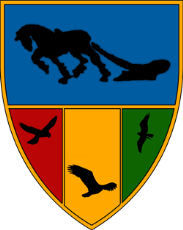 Learners for LifeFarmers ForeverAmbitious, Healthy Bodies and Minds, Reflective, ResilientAbbotts Way, Rugby,CV21 4APTel: 01788 576074Email: PTA2421.c@welearn365.com